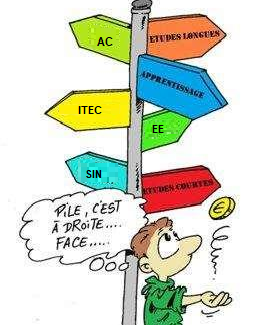 Ce document doit être complété proprement lors de la séance d’I2D à partir de vidéos, de documents et d’un débat avec mes enseignants.Vous pourrez construire votre projet d’orientation et rédiger le diaporama justifiant et argumentant votre choix de spécificité.Il sera enregistré sous ma classe/restitution de devoirs/orientation terminale à votre nomIl permettra également d’avoir un support de dialogue lors des différents échanges avec le professeur principal, vos enseignants techniques et vos parentsVotre Nom et prénom : 					Ma formation technique en première et terminale Compléter les heures hebdomadaires de chaque cours technique en terminale.Les heures de module professionnelle sont annualisées avec des systèmes de rotation définis en début d’annéeQuelles sont les épreuves du baccalauréat en lien avec le 2I2D ; indiquer le coefficient des épreuves.Les spécificités en 2I2DArchitecture et ConstructionEnergie EnvironnementInnovation Technique EcoconceptionSystème d'Information et NumériqueMon choix de spécificitéQuel est le milieu professionnel qui vous plait actuellement ?Quelle est, selon vous, la spécificité qui répond au mieux à vos attentes1er Vœux :Argumenter votre choix :2ème Vœux :Argumenter votre choix :PREMIEREPREMIERENb h/sTERMINALETERMINALETERMINALENb h/sInnovation technologique (IT)CoursIngénierie, innovation et développement durable (2I2D)CommunCoursInnovation technologique (IT)Travaux PratiquesIngénierie, innovation et développement durable (2I2D)CommunTravaux PratiquesInnovation technologique (IT)Module professionnelIngénierie, innovation et développement durable (2I2D)CommunModule professionnelIngénierie développement durable (I2D)CoursIngénierie, innovation et développement durable (2I2D)SpécificitéCoursIngénierie développement durable (I2D)Travaux PratiquesIngénierie, innovation et développement durable (2I2D)SpécificitéTravaux PratiquesCe qui me plait :Exemples de systèmes ou logiciels utilisésCe qui ne me plait pas :Exemples de systèmes ou logiciels utilisésFormation après mon baccalauréat :Formation après mon baccalauréat :Métiers :Métiers :Ce qui me plait :Exemple de systèmes ou logiciels utilisésCe qui ne me plait pas :Exemple de systèmes ou logiciels utilisésFormation après mon baccalauréat :Formation après mon baccalauréat :Métiers :Métiers :Ce qui me plait :Exemple de systèmes ou logiciels utilisésCe qui ne me plait pas :Exemple de systèmes ou logiciels utilisésFormation après mon baccalauréat : Formation après mon baccalauréat : Métiers : Métiers : Ce qui me plait : Exemple de systèmes ou logiciels utilisés Ce qui ne me plait pas : Exemple de systèmes ou logiciels utilisés Formation après mon baccalauréat : Formation après mon baccalauréat : Métiers : Métiers : 